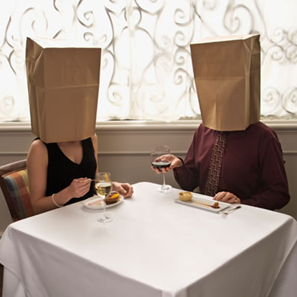 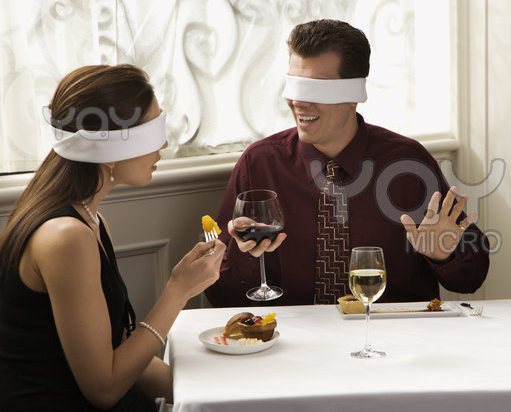 <Idioms worksheet><Dialogues>Listening Script 1
Kathy: I heard you went on a blind date. 
John: How did you know?
Kathy: Jane let me in on the secret. She told me that she hooked you up with one of her      colleagues. So, how did it go?
John: It was alright, but nothing spectacular.
Kathy: She had too much baggage, didn’t she?
John: Not really. She just wasn’t my type.
Kathy: You can’t really tell from just one date. 
John: To be totally honest, she turned me off in a big way. She was always talking with her     mouth full during dinner.
Kathy: Gross! I would be turned off, too.
John: It’s too bad because she was actually pretty cute.Listening Script 2
Jack: Ken, I’m not really big on the idea of a blind date.Ken: Well, you need to try new things.Jack: I don’t know. Maybe it’s better to just drop the whole thing. Ken: No way. I’m not going to let you chicken out on this one. I worked so hard to set it up for you!Jack: Yeah, well. I do appreciate it. It’s just that I’m kind of uncomfortable about the whole thing.Ken: Don’t worry, Cindy’s a great girl, and I know that she will like you.Jack: Why don’t you come along?You can bring Jenny as well. It’ll be a lot more fun that way. Ken: Sorry bud, no can do.It’s better for you two to be alone.Jack: Why is that?Ken: So you can focus on each other more, without any distractions. Come on, you’ll be fine. Listening Script 3Jenny: There is a woman I would like to introduce you to.Tim: What’s she like?Jenny: First of all, see her.Tim: Actually, I had an awful blind date last Friday. She was such a show-off.And that bad memory won’t go away. Jenny: She is a famous star. You should build up your confidence.Tim: Give me a break. If she is a star, I’ll eat my hat.Jenny: You know ‘Son, Dam-bee’? She put me in charge of setting her blind date. I’m serious.Tim: Are you serious? I’m on the verge of having breakdown. Let’s shape up the details of the date.Jenny: She hates a person who gives out a bad smell. Ah, she doesn’t like a self-seeking person. Listening Script 4Joy: How did your blind date go?Amy: He is not my type at all. I have no time for people who are stuck-up. I didn’t like what he was wearing at that time.Joy: Who set you up with him?Amy: John fixed me with him. Anyway, it gets warmer outside. I hope someone takes me out when cherry blossoms bloom.Joy: How about going through this season with me, Amy? I’m kidding.When will you be free tonight? I heard Jenny would throw a party.
Amy: I’ll be tied up with meetings at that time.
<Fill in the Blanks>Listening Script 1
Kathy: I heard you went on a blind date. 
John: How did you know?
Kathy: Jane ____________ on the secret. She told me that she ____________ with one of her      colleagues. So, how did it go?
John: It was alright, but nothing spectacular.
Kathy: She had______________, didn’t she?
John: Not really. She just wasn’t my type.
Kathy: You can’t really tell from just one date. 
John: To be totally honest, she _____________ in a big way. She was always talking with her     mouth full during dinner.
Kathy: Gross! I would ____________, too.
John: It’s too bad because she was actually pretty cute.Listening Script 2
Jack: Ken, I’m not really _____________ of a blind date.Ken: Well, you need to try new things.Jack: I don’t know. Maybe it’s better ____________________. Ken: No way. I’m not going to let you _______________ this one. I worked so hard to ___________ for you!Jack: Yeah, well. I do appreciate it. It’s just that I’m kind of uncomfortable about the whole thing.Ken: Don’t worry, Cindy’s a great girl, and I know that she will like you.Jack: Why don’t you ____________?You can bring Jenny as well. It’ll be a lot more fun that way. Ken: Sorry bud, no can do.It’s better for you two to be alone.Jack: Why is that?Ken: So you can _______________ more, without any distractions. Come on, you’ll be fine. Listening Script 3Jenny: There is a woman I would like to introduce you to.Tim: What’s she like?Jenny: First of all, see her.Tim: Actually, I had an awful blind date last Friday. She was _______________.And that bad memory _______________. Jenny: She is a famous star. You should _______________.Tim: ______________. If she is a star, ____________.Jenny: You know ‘Son, Dam-bee’? She ___________________ setting her blind date.Tim: Are you serious? I’m __________ having breakdown. Let’s shape up the details of the date.Jenny: She hates a person who gives out a bad smell. Ah, she doesn’t like a self-seeking person. Listening Script 4Joy: How did your blind date go?Amy: He is not my type at all. I ____________ for people who are ___________. I didn’t like what he was wearing at that time.Joy: Who ____________ with him?Amy: John _______________ him. Anyway, it gets warmer outside. I hope someone takes me out when cherry blossoms bloom.Joy: How about _________________ with me, Amy? I’m kidding.When will you be free tonight? I heard Jenny _______________.Amy: I’ll _____________ meetings at that time.Listening Lesson PlanListening Lesson PlanListening Lesson PlanListening Lesson PlanListening Lesson PlanI’m not really big on…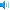 I’m not really big on…I’m not really big on…I’m not really big on…I’m not really big on…Instructor:AnneLevel:Upper IntermediateStudents:13Students:13Length:40 minutesMaterials:Idioms worksheet (13 copies)Blind dating picturesListening files (Tracks 1~4)Listening script (13 copies each)Fill in the blanks worksheetWhite board, board markers & tape Materials:Idioms worksheet (13 copies)Blind dating picturesListening files (Tracks 1~4)Listening script (13 copies each)Fill in the blanks worksheetWhite board, board markers & tape Materials:Idioms worksheet (13 copies)Blind dating picturesListening files (Tracks 1~4)Listening script (13 copies each)Fill in the blanks worksheetWhite board, board markers & tape Materials:Idioms worksheet (13 copies)Blind dating picturesListening files (Tracks 1~4)Listening script (13 copies each)Fill in the blanks worksheetWhite board, board markers & tape Materials:Idioms worksheet (13 copies)Blind dating picturesListening files (Tracks 1~4)Listening script (13 copies each)Fill in the blanks worksheetWhite board, board markers & tape Aims: Main: To learn various idioms by completing a matching worksheetSecondary: To practice listening to real-life speech of peopleTo be able to pick up details from the fast-paced real-life talk by filling in blanksTo practice speaking by discussing with group membersPersonal: To help Ss improve their language skills by learning various idiomatic expressions.Aims: Main: To learn various idioms by completing a matching worksheetSecondary: To practice listening to real-life speech of peopleTo be able to pick up details from the fast-paced real-life talk by filling in blanksTo practice speaking by discussing with group membersPersonal: To help Ss improve their language skills by learning various idiomatic expressions.Aims: Main: To learn various idioms by completing a matching worksheetSecondary: To practice listening to real-life speech of peopleTo be able to pick up details from the fast-paced real-life talk by filling in blanksTo practice speaking by discussing with group membersPersonal: To help Ss improve their language skills by learning various idiomatic expressions.Aims: Main: To learn various idioms by completing a matching worksheetSecondary: To practice listening to real-life speech of peopleTo be able to pick up details from the fast-paced real-life talk by filling in blanksTo practice speaking by discussing with group membersPersonal: To help Ss improve their language skills by learning various idiomatic expressions.Aims: Main: To learn various idioms by completing a matching worksheetSecondary: To practice listening to real-life speech of peopleTo be able to pick up details from the fast-paced real-life talk by filling in blanksTo practice speaking by discussing with group membersPersonal: To help Ss improve their language skills by learning various idiomatic expressions.Language Skills:Reading: Ss will read idioms worksheetListening: Ss will listen to the speakers’ short speeches about blind dateSpeaking: Ss will predict and compare answers within groupsWriting: Ss will create speakers’ profileLanguage Skills:Reading: Ss will read idioms worksheetListening: Ss will listen to the speakers’ short speeches about blind dateSpeaking: Ss will predict and compare answers within groupsWriting: Ss will create speakers’ profileLanguage Skills:Reading: Ss will read idioms worksheetListening: Ss will listen to the speakers’ short speeches about blind dateSpeaking: Ss will predict and compare answers within groupsWriting: Ss will create speakers’ profileLanguage Skills:Reading: Ss will read idioms worksheetListening: Ss will listen to the speakers’ short speeches about blind dateSpeaking: Ss will predict and compare answers within groupsWriting: Ss will create speakers’ profileLanguage Skills:Reading: Ss will read idioms worksheetListening: Ss will listen to the speakers’ short speeches about blind dateSpeaking: Ss will predict and compare answers within groupsWriting: Ss will create speakers’ profileLanguage Systems:Lexis: idioms used in describing various situationsFunction: sharing personal experiencesStructure: relative clausesPhonology: non to discussDiscourse: non to discussLanguage Systems:Lexis: idioms used in describing various situationsFunction: sharing personal experiencesStructure: relative clausesPhonology: non to discussDiscourse: non to discussLanguage Systems:Lexis: idioms used in describing various situationsFunction: sharing personal experiencesStructure: relative clausesPhonology: non to discussDiscourse: non to discussLanguage Systems:Lexis: idioms used in describing various situationsFunction: sharing personal experiencesStructure: relative clausesPhonology: non to discussDiscourse: non to discussLanguage Systems:Lexis: idioms used in describing various situationsFunction: sharing personal experiencesStructure: relative clausesPhonology: non to discussDiscourse: non to discussAssumptions:Students already know: How the class is set up and run Ss are older than 20A number of Ss have been on a blind date, but not all of themAssumptions:Students already know: How the class is set up and run Ss are older than 20A number of Ss have been on a blind date, but not all of themAssumptions:Students already know: How the class is set up and run Ss are older than 20A number of Ss have been on a blind date, but not all of themAssumptions:Students already know: How the class is set up and run Ss are older than 20A number of Ss have been on a blind date, but not all of themAssumptions:Students already know: How the class is set up and run Ss are older than 20A number of Ss have been on a blind date, but not all of themAnticipated Problems:Ss may not be able to follow the passage easilySs may not be able to pick up details from the listeningSs may need more time to work on the idiomsIf time is shortIf students finish their tasks earlier than anticipatedAnticipated Problems:Ss may not be able to follow the passage easilySs may not be able to pick up details from the listeningSs may need more time to work on the idiomsIf time is shortIf students finish their tasks earlier than anticipatedAnticipated Problems:Ss may not be able to follow the passage easilySs may not be able to pick up details from the listeningSs may need more time to work on the idiomsIf time is shortIf students finish their tasks earlier than anticipatedSolutions:Follow the task-feedback circle: let them listen to the tracks again until they get the gist of the contentChunk the listening If it takes longer than 5 minutes, cut answer-checking short by verbally sharing the answers instead of having Ss write them on the board Cut post-activity discussion short and only ask 2~3 Ss to share their opinions about what’s most important in a lifetime partnerDo SOS activitySolutions:Follow the task-feedback circle: let them listen to the tracks again until they get the gist of the contentChunk the listening If it takes longer than 5 minutes, cut answer-checking short by verbally sharing the answers instead of having Ss write them on the board Cut post-activity discussion short and only ask 2~3 Ss to share their opinions about what’s most important in a lifetime partnerDo SOS activityReferences: www.idiomconnection.com/aquiz.htmlwww.google.comhttp://mda.women-net.net/cyber_edu/lec_09/%EC%9C%88%EA%B8%80%EB%A6%AC%EC%89%AC/juste2_2/21/dialogue71.htmlhttp://blog.naver.com/pumkin4001?Redirect=Log&logNo=140011352879http://cafe.naver.com/e2people.cafeReferences: www.idiomconnection.com/aquiz.htmlwww.google.comhttp://mda.women-net.net/cyber_edu/lec_09/%EC%9C%88%EA%B8%80%EB%A6%AC%EC%89%AC/juste2_2/21/dialogue71.htmlhttp://blog.naver.com/pumkin4001?Redirect=Log&logNo=140011352879http://cafe.naver.com/e2people.cafeReferences: www.idiomconnection.com/aquiz.htmlwww.google.comhttp://mda.women-net.net/cyber_edu/lec_09/%EC%9C%88%EA%B8%80%EB%A6%AC%EC%89%AC/juste2_2/21/dialogue71.htmlhttp://blog.naver.com/pumkin4001?Redirect=Log&logNo=140011352879http://cafe.naver.com/e2people.cafeReferences: www.idiomconnection.com/aquiz.htmlwww.google.comhttp://mda.women-net.net/cyber_edu/lec_09/%EC%9C%88%EA%B8%80%EB%A6%AC%EC%89%AC/juste2_2/21/dialogue71.htmlhttp://blog.naver.com/pumkin4001?Redirect=Log&logNo=140011352879http://cafe.naver.com/e2people.cafeReferences: www.idiomconnection.com/aquiz.htmlwww.google.comhttp://mda.women-net.net/cyber_edu/lec_09/%EC%9C%88%EA%B8%80%EB%A6%AC%EC%89%AC/juste2_2/21/dialogue71.htmlhttp://blog.naver.com/pumkin4001?Redirect=Log&logNo=140011352879http://cafe.naver.com/e2people.cafeLead-inLead-inLead-inMaterials: BoardMaterials: BoardMaterials: BoardTime3 minSet UpWhole classProcedure:Hey everyone. Did you enjoy your weekend? Okay, guess what I am talking about. This is a meeting between two people who have never met before. It’s “something” date which rhymes with find. (Ss answer blind date)Yes, the blind date! Is there anybody who has an experience of blind date? (Let Ss talk about their experience)Ok, so today, we will listen to dialogues on blind date. Pre- ActivityPre- ActivityPre- ActivityPre- ActivityPre- ActivityMaterials: Idioms worksheet, Blind dating picturesMaterials: Idioms worksheet, Blind dating picturesMaterials: Idioms worksheet, Blind dating picturesMaterials: Idioms worksheet, Blind dating picturesMaterials: Idioms worksheet, Blind dating picturesTime7 min3 minTime7 min3 minSet UpIndividuallyWhole ClassProcedure:T: Before moving on to the listening, we will first learn some idioms the speakers use. I. Idioms(T gives idioms worksheets to Ss)T: Do you know what an idiom is? (Ss guess or answer)Yes, as _______ said, idioms are used at a particular time or in a particular place. Let’s look through some idioms including the ones that are going to be in the dialogues. InstructionWork individually. Match the first part of each sentence with the second part containing idioms. Write the letter “a, b, c” in the empty boxes. You have 3 minutes. DemonstrationLook at # 1. “Right, eat my hat is used when a speaker is confident in a particular outcome.” So put the letter “j” in the box next to number 1.CCQDo people use idioms in any occasions? (No)  ICQWho are you working with?How much time do you have?What do you write in the empty box?Monitor discreetly. Answer students if they ask questions. Give time warning: 30 seconds left.Be flexible with time. Give 1 more minute if they need it.Check answers: let students write the correct letters on the board (# 1 already written by teacher)Elicit the meaning from Ss.Explain the meaning if necessary. II. VisualsT: Can you guess what the man and the woman are doing in this picture? Do they know each other well? (Ss answer)InstructionsDiscuss about positive and negative aspects of blind date. Keep the environment comfortable. You have 3 minutes. Encourage Ss to use one of the idioms mentioned above.   Have an error correction slot if needed. T: I heard someone saying _______, ……..Procedure:T: Before moving on to the listening, we will first learn some idioms the speakers use. I. Idioms(T gives idioms worksheets to Ss)T: Do you know what an idiom is? (Ss guess or answer)Yes, as _______ said, idioms are used at a particular time or in a particular place. Let’s look through some idioms including the ones that are going to be in the dialogues. InstructionWork individually. Match the first part of each sentence with the second part containing idioms. Write the letter “a, b, c” in the empty boxes. You have 3 minutes. DemonstrationLook at # 1. “Right, eat my hat is used when a speaker is confident in a particular outcome.” So put the letter “j” in the box next to number 1.CCQDo people use idioms in any occasions? (No)  ICQWho are you working with?How much time do you have?What do you write in the empty box?Monitor discreetly. Answer students if they ask questions. Give time warning: 30 seconds left.Be flexible with time. Give 1 more minute if they need it.Check answers: let students write the correct letters on the board (# 1 already written by teacher)Elicit the meaning from Ss.Explain the meaning if necessary. II. VisualsT: Can you guess what the man and the woman are doing in this picture? Do they know each other well? (Ss answer)InstructionsDiscuss about positive and negative aspects of blind date. Keep the environment comfortable. You have 3 minutes. Encourage Ss to use one of the idioms mentioned above.   Have an error correction slot if needed. T: I heard someone saying _______, ……..Main ActivityMain ActivityMain ActivityMain ActivityMain ActivityMaterials: Listening files, Listening script, Fill in the blanks worksheet, Board Materials: Listening files, Listening script, Fill in the blanks worksheet, Board Materials: Listening files, Listening script, Fill in the blanks worksheet, Board Materials: Listening files, Listening script, Fill in the blanks worksheet, Board Materials: Listening files, Listening script, Fill in the blanks worksheet, Board Time10 min10 minTime10 min10 minSet UpWhole classIndividualProcedure:I. Listening for the main idea (general understanding)T: Are you guys ready to move on to the main activity? We are going to hear four dialogues on today’s topic. Listen carefully.InstructionTake notes while listening to the dialogues. Focus on the whole conversation and the meanings. Write down general points of the speakers for each dialogue.ICQCan you take notes?What are you supposed to do?T: What’s going on in the first dialogue?(same for dialogues 2~4)(Ss have class discussion and share what they heard)II. Listening for DetailsT: Now, try to find some idioms we learned today. Focus on how they are used in the real-life conversation. InstructionsNow listen to the dialogues one by one. Fill in the blanks. Work individually. ICQWhat are you supposed to do?Are you working in pairs?(Distribute the worksheet)Play the first dialogue. Let students fill in the blanks as they listen.(Follow the same cycle until finished with 4th dialogue)T: Now compare the answers with people next you.(Make 4 groups by the seating arrangement) Now let’s see what you’ve got. (Let Ss read their answers one by one)T: Here is the script for the dialogue. Great job you all. Procedure:I. Listening for the main idea (general understanding)T: Are you guys ready to move on to the main activity? We are going to hear four dialogues on today’s topic. Listen carefully.InstructionTake notes while listening to the dialogues. Focus on the whole conversation and the meanings. Write down general points of the speakers for each dialogue.ICQCan you take notes?What are you supposed to do?T: What’s going on in the first dialogue?(same for dialogues 2~4)(Ss have class discussion and share what they heard)II. Listening for DetailsT: Now, try to find some idioms we learned today. Focus on how they are used in the real-life conversation. InstructionsNow listen to the dialogues one by one. Fill in the blanks. Work individually. ICQWhat are you supposed to do?Are you working in pairs?(Distribute the worksheet)Play the first dialogue. Let students fill in the blanks as they listen.(Follow the same cycle until finished with 4th dialogue)T: Now compare the answers with people next you.(Make 4 groups by the seating arrangement) Now let’s see what you’ve got. (Let Ss read their answers one by one)T: Here is the script for the dialogue. Great job you all. Post- ActivityPost- ActivityPost- ActivityPost- ActivityMaterials: n/aMaterials: n/aMaterials: n/aMaterials: n/aTime5 min2 minTime5 min2 minSet upIndividualWhole ClassProcedureI. Free ProductionT: What things are important to you when you first meet someone?InstructionWrite down 3 things that come up in your mind. You have 2 minutes.ICQAre you working in pairs?For how long?T: Now, let’s share some thoughts.
(Take 2-3 volunteers if running out of time.)II. Conclude lessonError CorrectionT: I didn’t hear any mistakes today. You guys did a great job. FeedbackHow was today’s class? Did you have any difficulties? Give homeworkWrite one sentence for each idiom you learned today. See you guys tomorrow!SOS ActivitySOS ActivitySOS ActivityMaterials: Idioms worksheetMaterials: Idioms worksheetMaterials: Idioms worksheetTime5 min Set UpIndividualProcedure:I. Practical Use of IdiomsT: Can you think of any situations that we can use the idioms we learned today? InstructionWrite down one or two sentences or make a dialogue using today’s idioms. You have 3 minutes. Share Ss’ ideas.1.eat my hata. close to the point when somebody does something 2.not really big onb. very proud and unfriendly because they think they are very important3.drop the whole thingc. to cause to feel dislike or distaste for 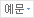 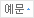 4.show-offd. deliberately behaves in such a way as to attract attention5.chicken out one. to be attached securely with6. turn offf. not very interested in7.on the verge ofg. to arrange for somebody to meet someone8.shape uph. improve their job9.stuck-upi. A display of confidence in a particular outcome10.fix one withj. fail to do something through fear or lack of conviction11.be tied up withk. give up everything